В рамках  Акции «Свеча памяти» 5 апреля в 8Б классе прошёл  «Урок Мужества», на котором ребята говорили о Великой Отечественной войне, подводили итоги, делали особый акцент на самые значительные даты. В заключении  учащиеся написали открытое письмо  ветерану, выразив в нем огромную благодарность за Великую Победу!   Фото отчет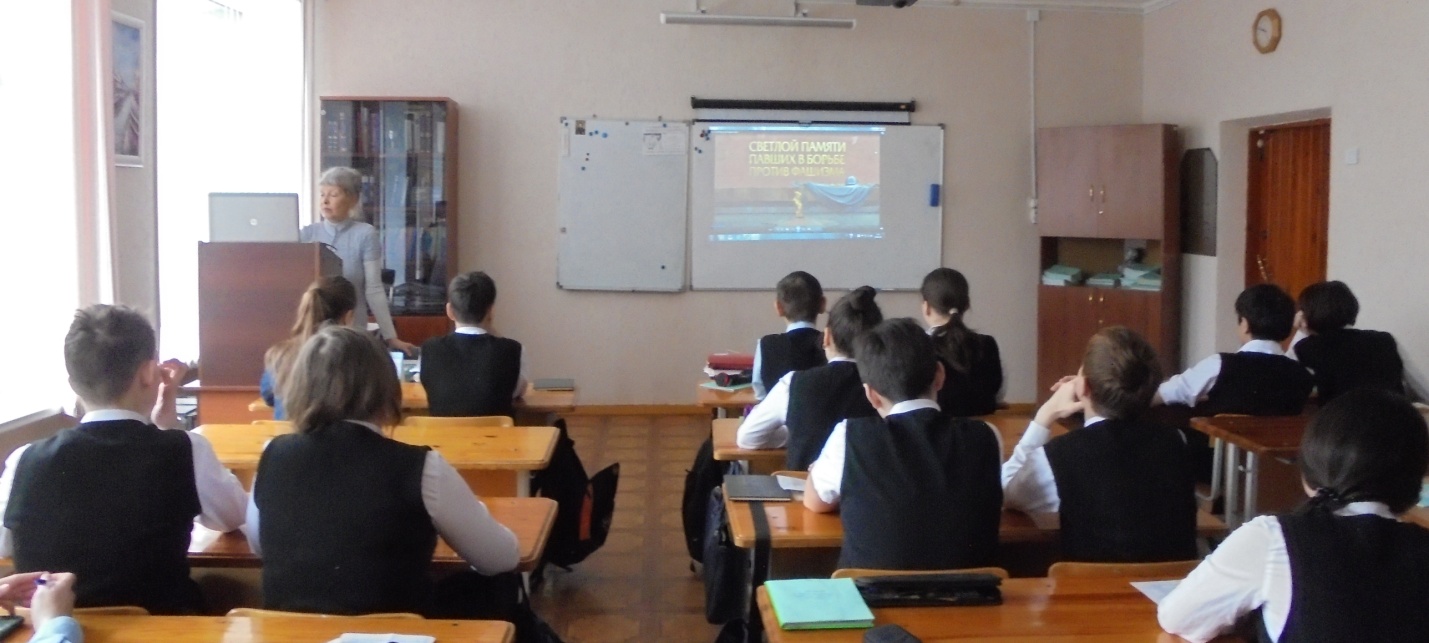 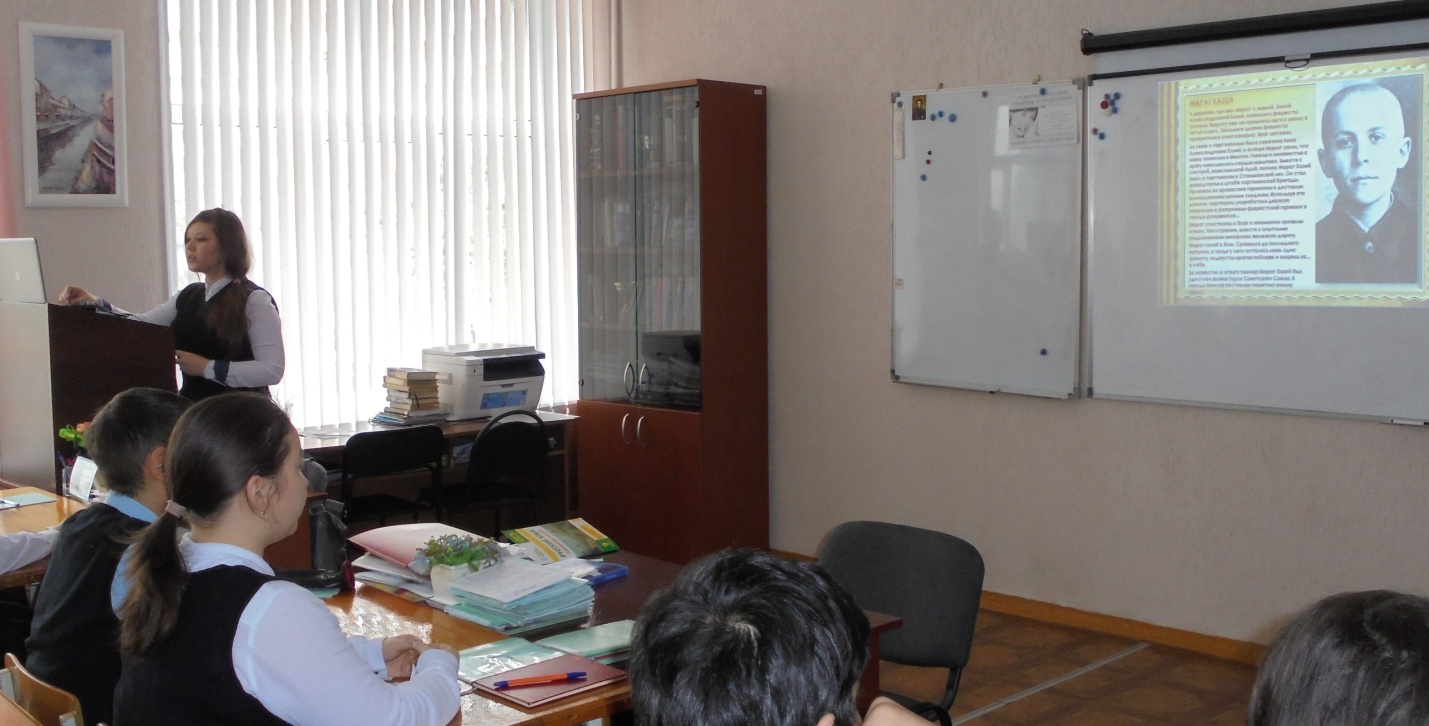 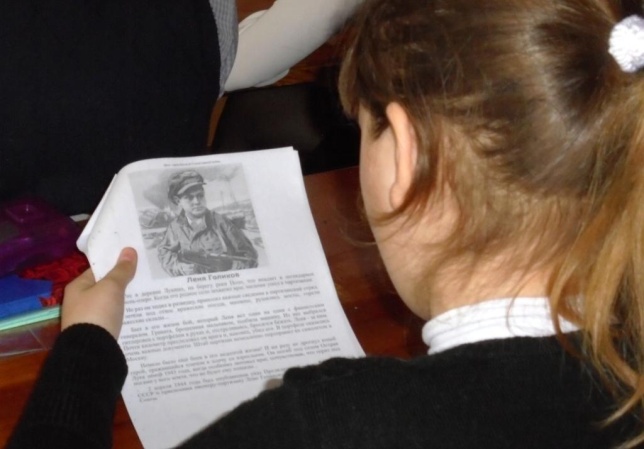 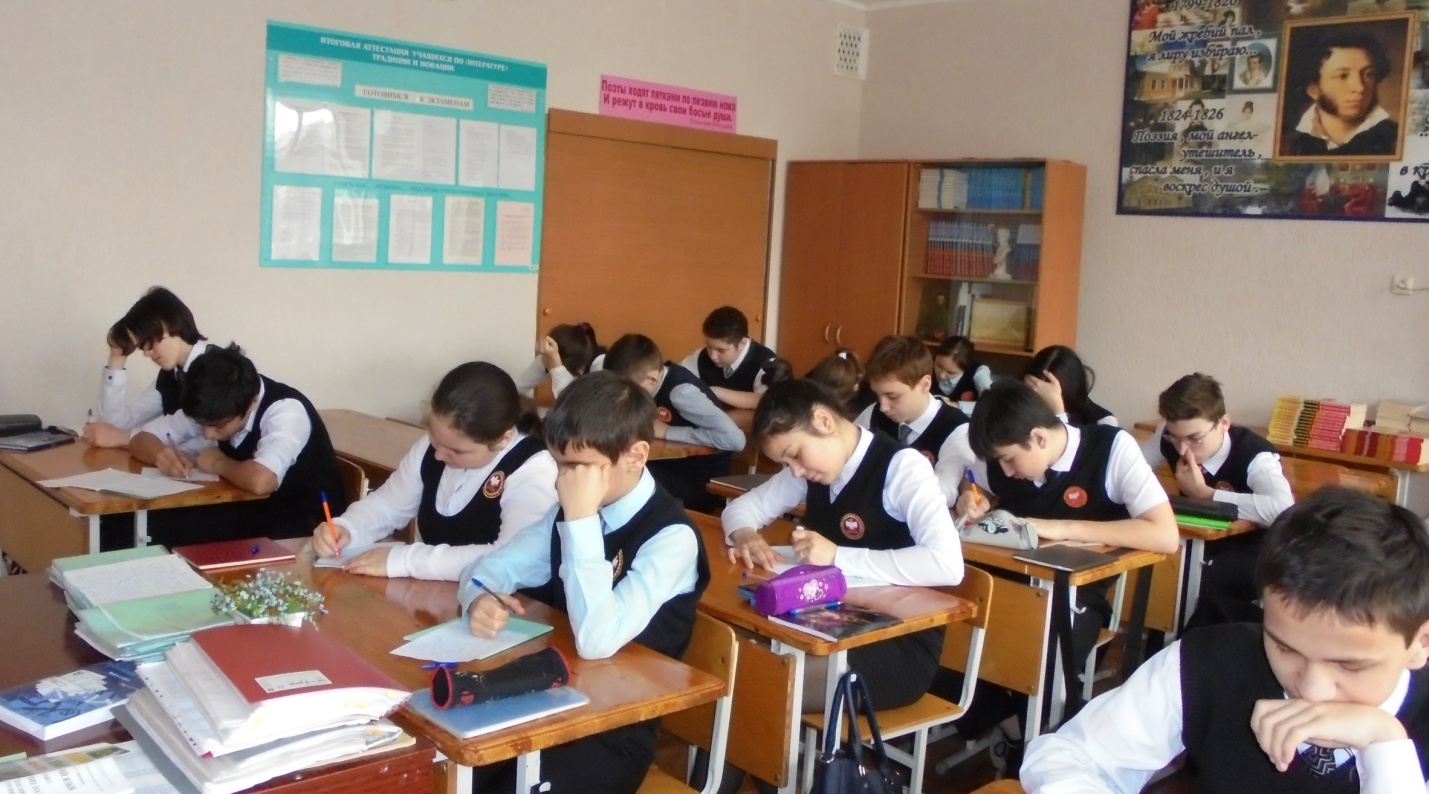 